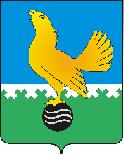 Ханты-Мансийский автономный округ-Юграмуниципальное образованиегородской округ город Пыть-ЯхАДМИНИСТРАЦИЯ ГОРОДАП О С Т А Н О В Л Е Н И ЕОт 27.10.2020										№ 461-паО внесении изменений в постановление администрации города от 10.12.2018 № 429-па «Об утверждении муниципальной программы «Развитие жилищной сферы в городе Пыть-Яхе»(в ред. от 01.02.2019 № 22-па, от 30.04.2019 №142-па, от 27.08.2019 №329-па, от 11.09.2019 №344-па, от 14.10.2019 № 401-па,от 28.11.2019 № 477-па,от 26.12.2019 № 529-па, от 31.12.2019 № 553-па, от 28.02.2020 № 63-па,от 14.05.2020 №180-па, от 14.09.2020 № 369-па) В соответствии с Бюджетным кодексом Российской Федерации, постановлением Правительства Ханты-Мансийского автономного округа – Югры от 05.10.2018 № 346-п «О государственной программе Ханты-Мансийского автономного округа – Югры «Развитие жилищной сферы», постановлением администрации города от 30.08.2018 №259-па «О модельной муниципальной программе муниципального образования городской округ город Пыть-Ях, порядке принятия решения о разработке муниципальных программ, их формирования, утверждения и реализации», внести в постановление администрации города от 10.12.2018 № 429-па «Об утверждении муниципальной программы «Развитие жилищной сферы в городе Пыть-Яхе» следующие изменения:1.	В приложении к постановлению:1.1.	Пункт 7 строки «Целевые показатели», строку «Параметры финансового обеспечения муниципальной программы» паспорта муниципальной программы изложить в следующей редакции:1.2. Пункты 5, 7 Таблицы 1 изложить в новой редакции согласно приложению № 1.1.3.	Подпрограмму II Таблицы 2 дополнить пунктом 2.6.2. в редакции согласно приложению № 2.1.4.  Пункты 1.3, 1.4, строку «Итого по подпрограмме I», пункты 2.4, 2.6., 2.6.1., 2.7., строки «Итого по подпрограмме II», «Всего по муниципальной программе», «Инвестиции в объекты муниципальной собственности», «Прочие расходы», «Ответственный исполнитель», «Соисполнитель 1», «Соисполнитель 2» Таблицы 2 изложить в новой редакции согласно приложению № 2. 1.5. Пункты 2, 3, 5, 6, 7 Таблицы 3 изложить в новой редакции согласно приложению № 3.2. В приложении №2 к муниципальной программе:2.1. Абзац 1 пункта 4.2.1. приложения 2 к муниципальной программе изложить в следующей редакции:«4.2.1.	Жилые помещения коммерческого муниципального жилищного фонда предоставляются для проживания Участникам мероприятия, использующим для проживания строения, включенные в перечень строений, подлежащих ликвидации, а также участникам мероприятия, имеющим право на получение субсидии, заявившимся на участие в мероприятии после 01.12.2020 года либо не реализовавшим свое право указанным способом до 15.12.2020 года, а так же Участникам мероприятия, отказавшимся от реализации права путем получения субсидии.»2.2. Абзац 3 пункта 4.2.2. приложения 2 к муниципальной программе изложить в следующей редакции: «Одиноко проживающему участнику мероприятия по договору найма жилого помещения коммерческого муниципального жилищного фонда предоставляется жилое помещение в виде однокомнатной квартиры наименьшей площадью из числа имеющихся в наличии в жилищном фонде коммерческого использования и не обремененных обязательствами.».2.3. Пункт 7.2. приложения 2 к муниципальной программе изложить в следующей редакции:«7.2.	Срок действия Гарантийного письма для получателей субсидии, социальной выплаты - меры социальной поддержки в рамках настоящей подпрограммы составляет 45 календарных дней со дня его выдачи, но не позднее 15 декабря 2020 года. Срок действия Гарантийных писем, не реализованных в период режима повышенной готовности, введенного в целях снижения риска завоза и распространения новой коронавирусной инфекции (CОVID-2019), подлежат продлению на 45 календарных дней с даты обращения, но не более чем на 45  календарных дней от даты отмены указанного режима и не позднее чем 15 декабря 2020 года. После 15 декабря 2020 года срок действия Гарантийных писем продлению не подлежит. По истечению срока действия Гарантийного письма граждане, которым оно выдано, а также граждане, заявившиеся на участие в мероприятии после 01.12.2020 года, подлежат расселению путем предоставления для проживания жилого помещения коммерческого муниципального жилищного фонда.».3. Отделу по внутренней политике, связям с общественными организациями и СМИ управления по внутренней политике (О.В. Кулиш) опубликовать постановление в печатном средстве массовой информации «Официальный вестник».4.	Отделу по информационным ресурсам (А.А. Мерзляков) разместить постановление на официальном сайте администрации города в сети Интернет.5.	Настоящее постановление вступает в силу после его официального опубликования.6.	Контроль за выполнением постановления оставляю за собой.Глава города Пыть-Яха						              А.Н. МорозовПриложение №1к постановлению администрациигорода Пыть-Яхаот 27.10.2020 № 461-паТаблица 1Приложение №2к постановлению администрациигорода Пыть-Яхаот 27.10.2020 № 461-паТаблица 2Распределение финансовых ресурсов муниципальной программыПриложение №3к постановлению администрациигорода Пыть-Яхаот 27.10.2020 № 461-паТаблица 3Оценка эффективности реализации муниципальной программыПаспорт муниципальной программыПаспорт муниципальной программыЦелевые показатели муниципальной программы7. Расселение аварийного жилищного фонда по 0,001 млн.кв.м. Параметры финансового обеспечениямуниципальной программы**Общий объем финансирования муниципальной программы на 2019 – 2030   годы   составляет 3 582 626,6 тыс. руб., в том числе:на 2019 год - 1 482 458,1 тыс. рублей; на 2020 год – 810 007,2  тыс. рублей;на 2021 год – 108 188,1  тыс. рублей;на 2022 год -  115 019,0  тыс. рублей;на 2023 год – 133 001,4  тыс. рублей;на 2024 год – 133 601,4  тыс. рублей;на 2025 год -  133 001,4    тыс. рублей;на 2026-2030 годы -  667 350,0  тыс. рублей.Целевые показатели муниципальной программыЦелевые показатели муниципальной программыЦелевые показатели муниципальной программыЦелевые показатели муниципальной программыЦелевые показатели муниципальной программыЦелевые показатели муниципальной программыЦелевые показатели муниципальной программыЦелевые показатели муниципальной программыЦелевые показатели муниципальной программыЦелевые показатели муниципальной программыЦелевые показатели муниципальной программы№Наименование  показателей результатов  Базовый показатель на начало реализации муниципальной программы (01.01.2019г.)Значение показателя по годамЗначение показателя по годамЗначение показателя по годамЗначение показателя по годамЗначение показателя по годамЗначение показателя по годамЗначение показателя по годамЦелевое значение показателя на момент окончания действия программы№Наименование  показателей результатов  Базовый показатель на начало реализации муниципальной программы (01.01.2019г.)2019202020212022202320242025Целевое значение показателя на момент окончания действия программы12345678910125Удельный вес ветхого и аварийного жилищного фонда во всем жилищном фонде, %6,256,174,35,14,74,54,44,23,97 Количество квадратных метров расселенного аварийного жилищного фонда, млн. кв.м.0,0010,0010,0080,0010,0020,0010,0010,0010,001Номер основного мероприятияОсновные мероприятия муниципальной программы (их связь с целевыми показателями муниципальной программы)Ответственный исполнитель/соисполнительИсточники финансированияФинансовые затраты на реализацию (тыс. рублей)Финансовые затраты на реализацию (тыс. рублей)Финансовые затраты на реализацию (тыс. рублей)Финансовые затраты на реализацию (тыс. рублей)Финансовые затраты на реализацию (тыс. рублей)Финансовые затраты на реализацию (тыс. рублей)Финансовые затраты на реализацию (тыс. рублей)Финансовые затраты на реализацию (тыс. рублей)Финансовые затраты на реализацию (тыс. рублей)Номер основного мероприятияОсновные мероприятия муниципальной программы (их связь с целевыми показателями муниципальной программы)Ответственный исполнитель/соисполнительИсточники финансированиявсегов том числе:в том числе:в том числе:в том числе:в том числе:в том числе:в том числе:в том числе:Номер основного мероприятияОсновные мероприятия муниципальной программы (их связь с целевыми показателями муниципальной программы)Ответственный исполнитель/соисполнительИсточники финансированиявсего2 0192 0202 0212 0222 0232 0242 0252026-2030Подпрограмма I «Содействие развитию градостроительной деятельности»Подпрограмма I «Содействие развитию градостроительной деятельности»Подпрограмма I «Содействие развитию градостроительной деятельности»Подпрограмма I «Содействие развитию градостроительной деятельности»Подпрограмма I «Содействие развитию градостроительной деятельности»Подпрограмма I «Содействие развитию градостроительной деятельности»Подпрограмма I «Содействие развитию градостроительной деятельности»Подпрограмма I «Содействие развитию градостроительной деятельности»Подпрограмма I «Содействие развитию градостроительной деятельности»Подпрограмма I «Содействие развитию градостроительной деятельности»Подпрограмма I «Содействие развитию градостроительной деятельности»Подпрограмма I «Содействие развитию градостроительной деятельности»Подпрограмма I «Содействие развитию градостроительной деятельности»1.3Разработка проекта планировки и межевания территории города Пыть-Ях (2)Управление архитектуры и градостроительствавсего19 762,02 250,011 912,05 000,0200,00,0200,00,0200,01.3Разработка проекта планировки и межевания территории города Пыть-Ях (2)Управление архитектуры и градостроительствафедеральный бюджет0,00,00,00,00,00,00,00,00,01.3Разработка проекта планировки и межевания территории города Пыть-Ях (2)Управление архитектуры и градостроительствабюджет автономного округа11 578,52 092,54 650,04 650,0186,00,00,00,00,01.3Разработка проекта планировки и межевания территории города Пыть-Ях (2)Управление архитектуры и градостроительстваместный бюджет8 183,5157,57 262,0350,014,00,0200,00,0200,01.3Разработка проекта планировки и межевания территории города Пыть-Ях (2)Управление архитектуры и градостроительстваПрограмма «Сотрудничество»0,00,00,00,00,00,00,00,00,01.3Разработка проекта планировки и межевания территории города Пыть-Ях (2)Управление архитектуры и градостроительствавнебюджетные источники0,00,00,00,00,00,00,00,00,01.4Выполнение обосновывающих материалов для подготовки документов территориального планирования (обновление планово-картографического материала) (2)Отдел территориального развитиявсего6 591,74 291,7800,0500,00,00,00,00,01 000,01.4Выполнение обосновывающих материалов для подготовки документов территориального планирования (обновление планово-картографического материала) (2)Отдел территориального развитияфедеральный бюджет0,00,00,00,00,00,00,00,00,01.4Выполнение обосновывающих материалов для подготовки документов территориального планирования (обновление планово-картографического материала) (2)Отдел территориального развитиябюджет автономного округа4 921,33 991,3465,0465,00,00,00,00,00,01.4Выполнение обосновывающих материалов для подготовки документов территориального планирования (обновление планово-картографического материала) (2)Отдел территориального развитияместный бюджет1 670,4300,4335,035,00,00,00,00,01 000,01.4Выполнение обосновывающих материалов для подготовки документов территориального планирования (обновление планово-картографического материала) (2)Отдел территориального развитияПрограмма «Сотрудничество»0,00,00,00,00,00,00,00,00,01.4Выполнение обосновывающих материалов для подготовки документов территориального планирования (обновление планово-картографического материала) (2)Отдел территориального развитиявнебюджетные источники0,00,00,00,00,00,00,00,00,0Итого по  подпрограмме Iвсего34 074,16 541,712 912,08 092,02 128,4200,0800,0200,03 200,0Итого по  подпрограмме Iфедеральный бюджет0,00,00,00,00,00,00,00,00,0Итого по  подпрограмме Iбюджет автономного округа16 871,86 083,85 301,05 115,0372,00,00,00,00,0Итого по  подпрограмме Iместный бюджет17 202,3457,97 611,02 977,01 756,4200,0800,0200,03 200,0Итого по  подпрограмме Iвнебюджетные источники0,00,00,00,00,00,00,00,00,0Подпрограмма II «Содействие развитию жилищного строительства»Подпрограмма II «Содействие развитию жилищного строительства»Подпрограмма II «Содействие развитию жилищного строительства»Подпрограмма II «Содействие развитию жилищного строительства»Подпрограмма II «Содействие развитию жилищного строительства»Подпрограмма II «Содействие развитию жилищного строительства»Подпрограмма II «Содействие развитию жилищного строительства»Подпрограмма II «Содействие развитию жилищного строительства»Подпрограмма II «Содействие развитию жилищного строительства»Подпрограмма II «Содействие развитию жилищного строительства»Подпрограмма II «Содействие развитию жилищного строительства»Подпрограмма II «Содействие развитию жилищного строительства»Подпрограмма II «Содействие развитию жилищного строительства»2.4Демонтаж аварийного, непригодного жилищного фонда   (5,7), Управление по жилищным вопросам / МКУ "Управление капитального строительства"всего22 707,43 763,58 944,01 000,01 000,01 000,01 000,01 000,05 000,02.4Демонтаж аварийного, непригодного жилищного фонда   (5,7), Управление по жилищным вопросам / МКУ "Управление капитального строительства"федеральный бюджет 0,00,00,00,00,00,00,00,00,02.4Демонтаж аварийного, непригодного жилищного фонда   (5,7), Управление по жилищным вопросам / МКУ "Управление капитального строительства"бюджет автономного округа0,00,00,00,00,00,00,00,00,02.4Демонтаж аварийного, непригодного жилищного фонда   (5,7), Управление по жилищным вопросам / МКУ "Управление капитального строительства"местный бюджет22 707,43 763,58 944,01 000,01 000,01 000,01 000,01 000,05 000,02.4Демонтаж аварийного, непригодного жилищного фонда   (5,7), Управление по жилищным вопросам / МКУ "Управление капитального строительства"Программа «Сотрудничество»0,00,00,00,00,00,00,00,00,02.4Демонтаж аварийного, непригодного жилищного фонда   (5,7), Управление по жилищным вопросам / МКУ "Управление капитального строительства"иные внебюджетные источники0,00,00,00,00,00,00,00,00,0всего4 666,23 763,5902,70,00,00,00,00,00,0Управление по жилищным вопросамфедеральный бюджет 0,00,00,00,00,00,00,00,00,0Управление по жилищным вопросамбюджет автономного округа0,00,00,00,00,00,00,00,00,0Управление по жилищным вопросамместный бюджет4 666,23 763,5902,70,00,00,00,00,00,0Управление по жилищным вопросамПрограмма «Сотрудничество»0,00,00,00,00,00,00,00,00,0Управление по жилищным вопросаминые внебюджетные источники0,00,00,00,00,00,00,00,00,0всего18 041,20,08 041,31 000,01 000,01 000,01 000,01 000,05 000,0МКУ "Управление капитального строительства" федеральный бюджет 0,00,00,00,00,00,00,00,00,0МКУ "Управление капитального строительства" бюджет автономного округа0,00,00,00,00,00,00,00,00,0МКУ "Управление капитального строительства" местный бюджет18 041,20,08 041,31 000,01 000,01 000,01 000,01 000,05 000,0МКУ "Управление капитального строительства" Программа «Сотрудничество»0,00,00,00,00,00,00,00,00,0МКУ "Управление капитального строительства" иные внебюджетные источники0,00,00,00,00,00,00,00,00,02.6Реализация полномочий в области жилищного строительствавсего256 611.011 089,25 123,75 323,810 423,828 081,328 081,328 081,3140 406,52.6Реализация полномочий в области жилищного строительствафедеральный бюджет 0,00,00,00,00,00,00,00,00,02.6Реализация полномочий в области жилищного строительствабюджет автономного округа239 424.011 089,24 765,04 951,09 694,026 115,626 115,626 115,6130 578,02.6Реализация полномочий в области жилищного строительстваместный бюджет17 178.00,0358,7372,8729,81 965,71 965,71 965,79 828,52.6Реализация полномочий в области жилищного строительстваПрограмма «Сотрудничество»0,00,00,00,00,00,00,00,00,02.6Реализация полномочий в области жилищного строительстваиные внебюджетные источники0,00,00,00,00,00,00,00,00,02.6.1Возмещение части затрат застройщика (инвестора) по строительству объектов инженерной инфраструктуры  (1,4,8)Управление архитектуры и градостроительства администрации городавсего251 487,211 089,20,05 323,810 423,828 081,328 081,328 081,3140 406,52.6.1Возмещение части затрат застройщика (инвестора) по строительству объектов инженерной инфраструктуры  (1,4,8)Управление архитектуры и градостроительства администрации городафедеральный бюджет 0,00,00,00,00,00,00,00,00,02.6.1Возмещение части затрат застройщика (инвестора) по строительству объектов инженерной инфраструктуры  (1,4,8)Управление архитектуры и градостроительства администрации городабюджет автономного округа234 659,011 089,20,04 951,09 694,026 115,626 115,626 115,6130 578,02.6.1Возмещение части затрат застройщика (инвестора) по строительству объектов инженерной инфраструктуры  (1,4,8)Управление архитектуры и градостроительства администрации городаместный бюджет16 828,20,00,0372,8729,81 965,71 965,71 965,79 828,52.6.1Возмещение части затрат застройщика (инвестора) по строительству объектов инженерной инфраструктуры  (1,4,8)Управление архитектуры и градостроительства администрации городаПрограмма «Сотрудничество»0,00,00,00,00,00,00,00,00,02.6.1Возмещение части затрат застройщика (инвестора) по строительству объектов инженерной инфраструктуры  (1,4,8)Управление архитектуры и градостроительства администрации городаиные внебюджетные источники0,00,00,00,00,00,00,00,00,02.6.2Возмещение части затрат муниципального образования автономного округа по освобождению земельных участков, планируемых для жилищного строительства и комплекса мероприятий по формированию земельных участков для индивидуального жилищного строительства (отсыпка) (5,7)МКУ "Управление капитального строительства" всего5 123,70,05 123,70,00,00,00,00,00,02.6.2Возмещение части затрат муниципального образования автономного округа по освобождению земельных участков, планируемых для жилищного строительства и комплекса мероприятий по формированию земельных участков для индивидуального жилищного строительства (отсыпка) (5,7)МКУ "Управление капитального строительства" федеральный бюджет 0,00,00,00,00,00,00,00,00,02.6.2Возмещение части затрат муниципального образования автономного округа по освобождению земельных участков, планируемых для жилищного строительства и комплекса мероприятий по формированию земельных участков для индивидуального жилищного строительства (отсыпка) (5,7)МКУ "Управление капитального строительства" бюджет автономного округа4 765,00,04 765,00,00,00,00,00,00,02.6.2Возмещение части затрат муниципального образования автономного округа по освобождению земельных участков, планируемых для жилищного строительства и комплекса мероприятий по формированию земельных участков для индивидуального жилищного строительства (отсыпка) (5,7)МКУ "Управление капитального строительства" местный бюджет358,70,0358,70,00,00,00,00,00,02.6.2Возмещение части затрат муниципального образования автономного округа по освобождению земельных участков, планируемых для жилищного строительства и комплекса мероприятий по формированию земельных участков для индивидуального жилищного строительства (отсыпка) (5,7)МКУ "Управление капитального строительства" Программа «Сотрудничество»0,00,00,00,00,00,00,00,00,02.6.2Возмещение части затрат муниципального образования автономного округа по освобождению земельных участков, планируемых для жилищного строительства и комплекса мероприятий по формированию земельных участков для индивидуального жилищного строительства (отсыпка) (5,7)МКУ "Управление капитального строительства" иные внебюджетные источники0,00,00,00,00,00,00,00,00,02.7Реализация мероприятия по переселению граждан их из непредназначенных для проживания строений, созданный в период промышленного освоения Сибири и Дальнего Востока (6,9)Управление по жилищным вопросамвсего47 187,50,00,019 768,127 419,40,00,00,00,02.7Реализация мероприятия по переселению граждан их из непредназначенных для проживания строений, созданный в период промышленного освоения Сибири и Дальнего Востока (6,9)Управление по жилищным вопросамфедеральный бюджет 13 448,40,00,05 633,97 814,50,00,00,00,02.7Реализация мероприятия по переселению граждан их из непредназначенных для проживания строений, созданный в период промышленного освоения Сибири и Дальнего Востока (6,9)Управление по жилищным вопросамбюджет автономного округа31 379,50,00,013 145,718 233,80,00,00,00,02.7Реализация мероприятия по переселению граждан их из непредназначенных для проживания строений, созданный в период промышленного освоения Сибири и Дальнего Востока (6,9)Управление по жилищным вопросамместный бюджет2 359,60,00,0988,51 371,10,00,00,00,02.7Реализация мероприятия по переселению граждан их из непредназначенных для проживания строений, созданный в период промышленного освоения Сибири и Дальнего Востока (6,9)Управление по жилищным вопросамПрограмма «Сотрудничество»0,00,00,00,00,00,00,00,00,02.7Реализация мероприятия по переселению граждан их из непредназначенных для проживания строений, созданный в период промышленного освоения Сибири и Дальнего Востока (6,9)Управление по жилищным вопросаминые внебюджетные источники0,00,00,00,00,00,00,00,00,0Итого по подпрограмме II                               всего3 179 569,71 445 533,6766 194,068 924,681 675,9102 155,2102 155,2102 155,2510 776,0Итого по подпрограмме II                               федеральный бюджет 13 448,40,00,05 633,97 814,50,00,00,00,0Итого по подпрограмме II                               бюджет автономного округа2 863 170,51 285 839,0699 044,057 931,067 762,194 074,394 074,394 074,3470 371,5Итого по подпрограмме II                               местный бюджет302 950,8159 694,667 150,05 359,76 099,38 080,98 080,98 080,940 404,5Итого по подпрограмме II                               Программа «Сотрудничество»0,00,00,00,00,00,00,00,00,0Итого по подпрограмме II                               иные внебюджетные источники0,00,00,00,00,00,00,00,00,0Всего по муниципальной программе всего3 582 626,61 482 458,1810 007,2108 188,1115 019,0133 001,4133 601,4133 001,4667 350,0Всего по муниципальной программе федеральный бюджет 68 073,84 638,24 798,410 443,812 665,44 441,04 441,04 441,022 205,0Всего по муниципальной программе бюджет автономного округа2 901 382,01 293 345,8705 862,364 808,569 896,695 933,695 933,695 933,6479 668,0Всего по муниципальной программе местный бюджет613 170,8184 474,199 346,532 935,832 457,032 626,833 226,832 626,8165 477,0Всего по муниципальной программе Программа «Сотрудничество»0,00,00,00,00,00,00,00,00,0Всего по муниципальной программе иные внебюджетные источники0,00,00,00,00,00,00,00,00,0В том числе:Инвестиции в объекты   муниципальной собственности всего2 229 907,51 091 356,5421 106,962 600,870 252,173 073,973 073,973 073,9365 369,5Инвестиции в объекты   муниципальной собственности федеральный бюджет 13 448,40,00,05 633,97 814,50,00,00,00,0Инвестиции в объекты   муниципальной собственности бюджет автономного округа2 013 899,8972 751,1386 431,052 980,058 068,167 958,767 958,767 958,7339 793,5Инвестиции в объекты   муниципальной собственности местный бюджет202 559,3118 605,434 675,93 986,94 369,55 115,25 115,25 115,225 576,0Инвестиции в объекты   муниципальной собственности Программа «Сотрудничество»0,00,00,00,00,00,00,00,00,0Инвестиции в объекты   муниципальной собственности иные внебюджетные источники0,00,00,00,00,00,00,00,00,0В том числе:прочие расходывсего1 352 719,1391 101,6388 900,345 587,344 766,959 927,560 527,559 927,5301 980,5прочие расходыфедеральный бюджет 54 625,44 638,24 798,44 809,94 850,94 441,04 441,04 441,022 205,0прочие расходыбюджет автономного округа887 482,2320 594,7319 431,311 828,511 828,527 974,927 974,927 974,9139 874,5прочие расходыместный бюджет410 611,565 868,764 670,628 948,928 087,527 511,628 111,627 511,6139 901,0прочие расходыПрограмма «Сотрудничество»0,00,00,00,00,00,00,00,00,0прочие расходыиные внебюджетные источники0,00,00,00,00,00,00,00,00,0В том числе:Ответственный исполнитель Управление по жилищным вопросамвсего2 982 053,81 440 583,3759 427,469 269,576 964,079 476,279 476,279 476,2397 381,0Ответственный исполнитель Управление по жилищным вопросамфедеральный бюджет 68 073,84 638,24 798,410 443,812 665,44 441,04 441,04 441,022 205,0Ответственный исполнитель Управление по жилищным вопросамбюджет автономного округа2 645 086,21 276 172,8695 796,354 742,559 830,669 818,069 818,069 818,0349 090,0Ответственный исполнитель Управление по жилищным вопросамместный бюджет268 893,8159 772,358 832,74 083,24 468,05 217,25 217,25 217,226 086,0Ответственный исполнитель Управление по жилищным вопросамПрограмма «Сотрудничество»0,00,00,00,00,00,00,00,00,0Ответственный исполнитель Управление по жилищным вопросаминые внебюджетные источники0,00,00,00,00,00,00,00,00,0Соисполнитель 1 Управление архитектуры и градостроительствавсего285 561,317 630,912 912,013 415,812 552,228 281,328 881,328 281,3143 606,5Соисполнитель 1 Управление архитектуры и градостроительствафедеральный бюджет 0,00,00,00,00,00,00,00,00,0Соисполнитель 1 Управление архитектуры и градостроительствабюджет автономного округа251 530,817 173,05 301,010 066,010 066,026 115,626 115,626 115,6130 578,0Соисполнитель 1 Управление архитектуры и градостроительстваместный бюджет34 030,5457,97 611,03 349,82 486,22 165,72 765,72 165,713 028,5Соисполнитель 1 Управление архитектуры и градостроительстваПрограмма «Сотрудничество»0,00,00,00,00,00,00,00,00,0Соисполнитель 1 Управление архитектуры и градостроительстваиные внебюджетные источники0,00,00,00,00,00,00,00,00,0Соисполнитель 2 МКУ "Управление капитального строительства" всего315 011,524 243,937 667,825 502,825 502,825 243,925 243,925 243,9126 362,5Соисполнитель 2 МКУ "Управление капитального строительства" федеральный бюджет 0,00,00,00,00,00,00,00,00,0Соисполнитель 2 МКУ "Управление капитального строительства" бюджет автономного округа4 765,00,04 765,00,00,00,00,00,00,0Соисполнитель 2 МКУ "Управление капитального строительства" местный бюджет310 246,524 243,932 902,825 502,825 502,825 243,925 243,925 243,9126 362,5Соисполнитель 2 МКУ "Управление капитального строительства" Программа «Сотрудничество»0,00,00,00,00,00,00,00,00,0Соисполнитель 2 МКУ "Управление капитального строительства" иные внебюджетные источники0,00,00,00,00,00,00,00,00,0№ п/пНаименование 
целевых показателейНаименование мероприятий (комплекса мероприятий, подпрограмм), обеспечивающих  достижение результатаБыл фактический/ стал Базовый показатель на начало реализации муниципальной программызначение показателя по годамзначение показателя по годамзначение показателя по годамзначение показателя по годамзначение показателя по годамзначение показателя по годамзначение показателя по годамЦелевое  значение показателя на момент окончания реализации муниципальной программыСоотношение затрат и результатов (тыс.руб.)Соотношение затрат и результатов (тыс.руб.)Соотношение затрат и результатов (тыс.руб.)Соотношение затрат и результатов (тыс.руб.)№ п/пНаименование 
целевых показателейНаименование мероприятий (комплекса мероприятий, подпрограмм), обеспечивающих  достижение результатаБыл фактический/ стал Базовый показатель на начало реализации муниципальной программызначение показателя по годамзначение показателя по годамзначение показателя по годамзначение показателя по годамзначение показателя по годамзначение показателя по годамзначение показателя по годамЦелевое  значение показателя на момент окончания реализации муниципальной программыобщие  затраты по   соответствующим мероприятиямв т.ч. бюджетные затраты   в т.ч. бюджетные затраты   внебюджетные источники№ п/пНаименование 
целевых показателейНаименование мероприятий (комплекса мероприятий, подпрограмм), обеспечивающих  достижение результатаБыл фактический/ стал Базовый показатель на начало реализации муниципальной программы2019202020212022202320242025Целевое  значение показателя на момент окончания реализации муниципальной программыобщие  затраты по   соответствующим мероприятиямгородского бюджетафедерального/ окружного бюджетавнебюджетные источники123456789101113141516172Обеспечение  инженерной инфраструктуры земельных участков на которые заключены договоры комплексного освоения  территории, ед. Возмещение части затрат застройщика (инвестора) по строительству объектов инженерной инфраструктуры  001000001251 487,2016 828,20234 659,0003Доля обеспеченности города Пыть-Яха утвержденными документами территориального планирования и градостроительного зонирования Внесение изменений в генеральный план города 1001001001001001001001001005 820,405 820,400,0003Доля обеспеченности города Пыть-Яха утвержденными документами территориального планирования и градостроительного зонирования Внесение изменений в Правила землепользования и застройки города100100100100100100100100100900,00714,00186,0003Доля обеспеченности города Пыть-Яха утвержденными документами территориального планирования и градостроительного зонирования Разработка проекта планировки и межевания территории города10010010010010010010010010019 762,58 183,511 578,5003Доля обеспеченности города Пыть-Яха утвержденными документами территориального планирования и градостроительного зонирования Выполнение обосновывающих материалов для подготовки документов территориального планирования (обновление планово-картографического материала)1001001001001001001001001006 591,701 670,404 921,3003Доля обеспеченности города Пыть-Яха утвержденными документами территориального планирования и градостроительного зонирования Внедрение новой версии информационной системы  обеспечения градостроительной деятельности (ИСОГД)100100100100100100100100100200,00200,000,0003Доля обеспеченности города Пыть-Яха утвержденными документами территориального планирования и градостроительного зонирования Разработка местных нормативов градостроительного проектирования100100100100100100100100100800,00614,00186,0005Удельный вес ветхого и аварийного жилищного фонда во всем жилищном фонде, %Демонтаж аварийного, непригодного жилищного фондаВозмещение части затрат муниципального образования автономного округа по освобождению земельных участков, планируемых для жилищного строительства и комплекса мероприятий по формированию земельных участков для индивидуального жилищного строительства6,256,174,35,14,74,54,44,23,927 831,223066,24765,006Количество квадратных метров расселенного аварийного жилищного фонда, млн. кв.м.Демонтаж аварийного, непригодного жилищного фондаВозмещение части затрат муниципального образования автономного округа по освобождению земельных участков, планируемых для жилищного строительства и комплекса мероприятий по формированию земельных участков для индивидуального жилищного строительства0,0010,0010,0080,0010,0020,0010,0010,0010,00127 831,223066,24765,007Доля семей, обеспеченных жилыми помещениями от числа семей, желающих улучшить жилищные условия (отношение числа семей, которые приобрели или получили доступное и комфортное жилье в течение года, к числу семей, желающих улучшить свои жилищные условия), нарастающим итогомПриобретение  жилья для  переселения граждан из аварийного жилищного фонда, на обеспечение жильем граждан, состоящих на учете для его получения на условиях социального найма, а также формирования маневренного жилищного фонда34,567,665,366,868,368,969,670,375,1785 940,5057 086,6728 853,907Доля семей, обеспеченных жилыми помещениями от числа семей, желающих улучшить жилищные условия (отношение числа семей, которые приобрели или получили доступное и комфортное жилье в течение года, к числу семей, желающих улучшить свои жилищные условия), нарастающим итогомВозмещение за жилое помещение34,567,665,366,868,368,969,670,375,118 796,1018 796,100,0007Доля семей, обеспеченных жилыми помещениями от числа семей, желающих улучшить жилищные условия (отношение числа семей, которые приобрели или получили доступное и комфортное жилье в течение года, к числу семей, желающих улучшить свои жилищные условия), нарастающим итогомРегиональный  проект "Обеспечение устойчивого сокращения непригодного для проживания жилищного фонда"34,567,665,366,868,368,969,670,375,1282 529,219 777,1262 752,107Доля семей, обеспеченных жилыми помещениями от числа семей, желающих улучшить жилищные условия (отношение числа семей, которые приобрели или получили доступное и комфортное жилье в течение года, к числу семей, желающих улучшить свои жилищные условия), нарастающим итогомЛиквидация приспособленных для проживания строений  во временных посёлках, расположенных на территории города Пыть-Ях34,567,665,366,868,368,969,670,375,11 765 798,0165 037,01 600 761,007Доля семей, обеспеченных жилыми помещениями от числа семей, желающих улучшить жилищные условия (отношение числа семей, которые приобрели или получили доступное и комфортное жилье в течение года, к числу семей, желающих улучшить свои жилищные условия), нарастающим итогомРеализация мероприятия по переселению граждан их из непредназначенных для проживания строений, созданный в период промышленного освоения Сибири и Дальнего Востока34,567,665,366,868,368,969,670,375,147 187,52 359,644 827,907Доля семей, обеспеченных жилыми помещениями от числа семей, желающих улучшить жилищные условия (отношение числа семей, которые приобрели или получили доступное и комфортное жилье в течение года, к числу семей, желающих улучшить свои жилищные условия), нарастающим итогомУлучшение жилищных условий  ветеранов Великой Отечественной войны, ветеранов боевых действий, инвалидов и семей, имеющих детей инвалидов, вставших на учет в качестве нуждающихся в жилых помещениях до 01.01.2005  34,567,665,366,868,368,969,670,375,154 268,40,0054 268,407Доля семей, обеспеченных жилыми помещениями от числа семей, желающих улучшить жилищные условия (отношение числа семей, которые приобрели или получили доступное и комфортное жилье в течение года, к числу семей, желающих улучшить свои жилищные условия), нарастающим итогомОбеспечение жильем граждан, выезжающих из ХМАО-Югры в субъекты РФ, не относящиеся к районам Крайнего Севера и приравненным к ним местностям, признанным до 31 декабря 2013 года участниками подпрограмм34,567,665,366,868,368,969,670,375,10,00,00,0007Доля семей, обеспеченных жилыми помещениями от числа семей, желающих улучшить жилищные условия (отношение числа семей, которые приобрели или получили доступное и комфортное жилье в течение года, к числу семей, желающих улучшить свои жилищные условия), нарастающим итогомОбеспечение жильем граждан, уволенных с военной службы (службы), и приравненных к ним лиц34,567,665,366,868,368,969,670,375,10,00,00,0007Доля семей, обеспеченных жилыми помещениями от числа семей, желающих улучшить жилищные условия (отношение числа семей, которые приобрели или получили доступное и комфортное жилье в течение года, к числу семей, желающих улучшить свои жилищные условия), нарастающим итогом Обеспечение жильем молодых семей 34,567,665,366,868,368,969,670,375,122 633,91 171,221 462,7007Доля семей, обеспеченных жилыми помещениями от числа семей, желающих улучшить жилищные условия (отношение числа семей, которые приобрели или получили доступное и комфортное жилье в течение года, к числу семей, желающих улучшить свои жилищные условия), нарастающим итогомРеализацию полномочий, указанных в пунктах 3.1, 3.2 статьи 2 Закона Ханты-Мансийского автономного округа - Югры от 31 марта 2009 года N 36-оз "О наделении органов местного самоуправления муниципальных образований Ханты-Мансийского автономного округа - Югры отдельными государственными полномочиями для обеспечения жилыми помещениями отдельных категорий граждан, определенных федеральным законодательством" 34,567,665,366,868,368,969,670,375,1234,00,0234,000